Администрация Приаргунского муниципального округа Забайкальского края информирует население и иные категории потребителей коммунальной услуги по обращению с твёрдо коммунальными отходами «Как узнать график вывоза ТКО в моём населённом пункте»Региональный оператор «Олерон+» продолжает работу по оказанию населению и иным категориям потребителей коммунальной услуги по обращению с твёрдо коммунальными отходами (далее –ТКО).Забайкальцы, напоминаем вам о графике вывоза ТКО в своём населённом пункте.Узнать подробности можно по номеру: 8-800-350-4971Или на сайте регоператора oleron.plus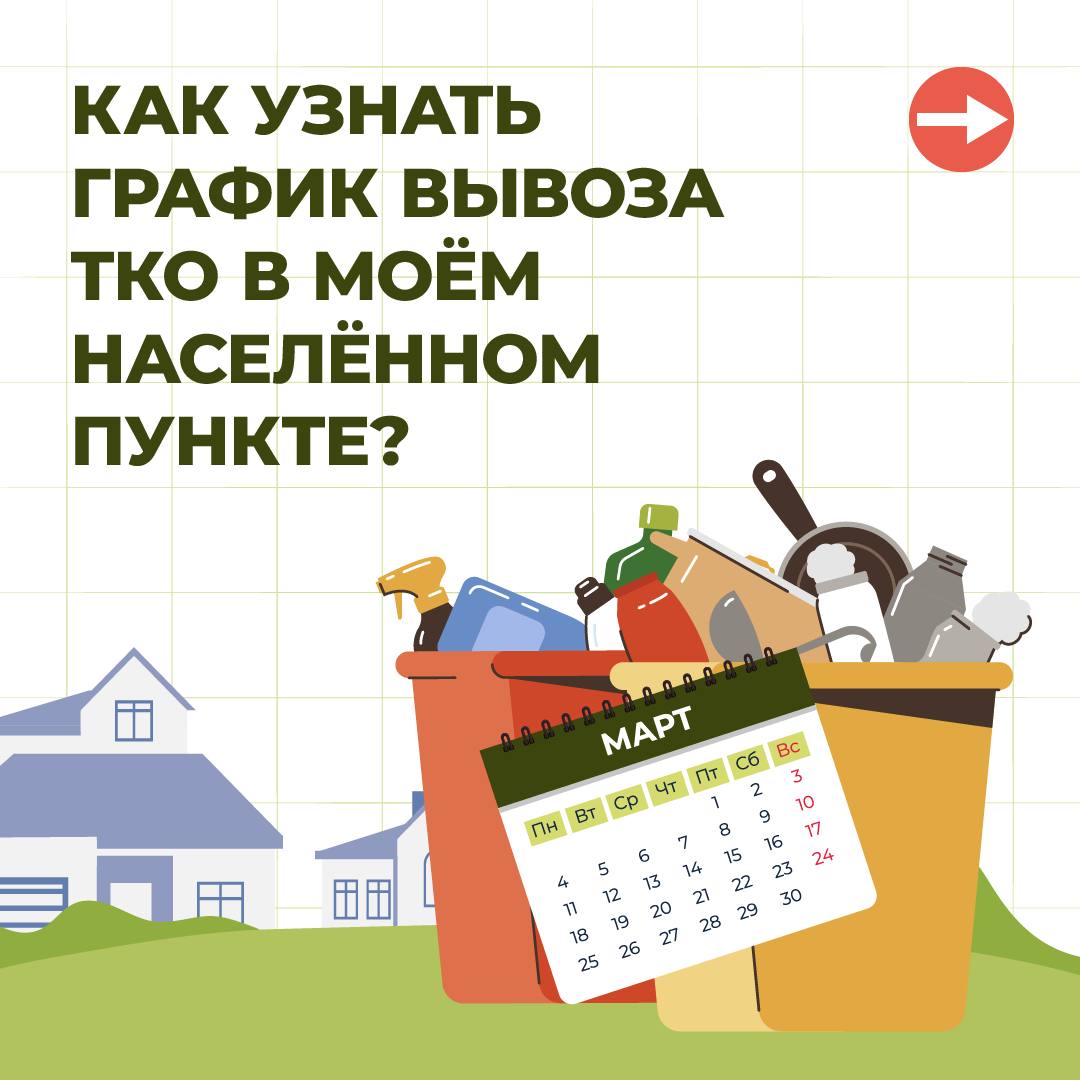 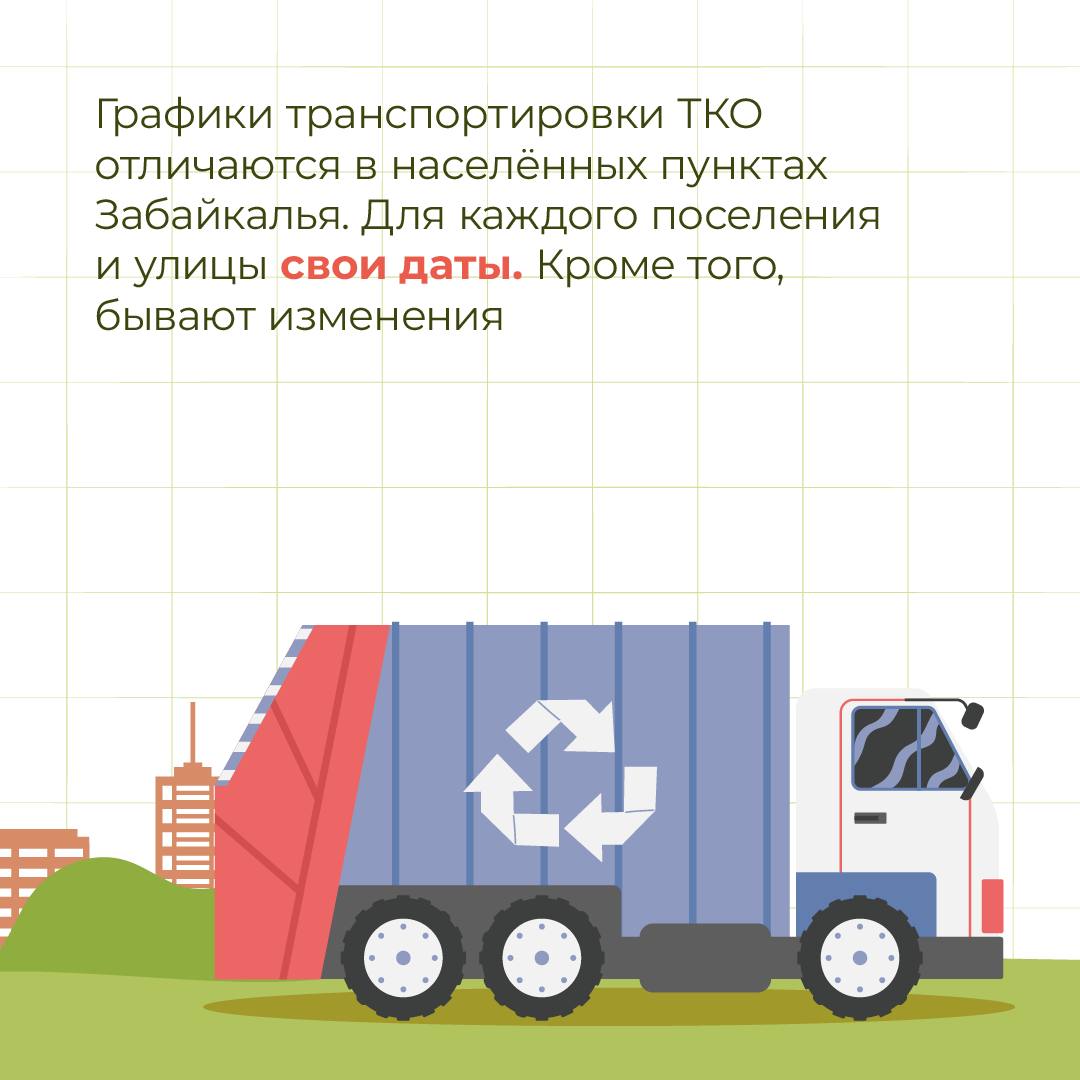 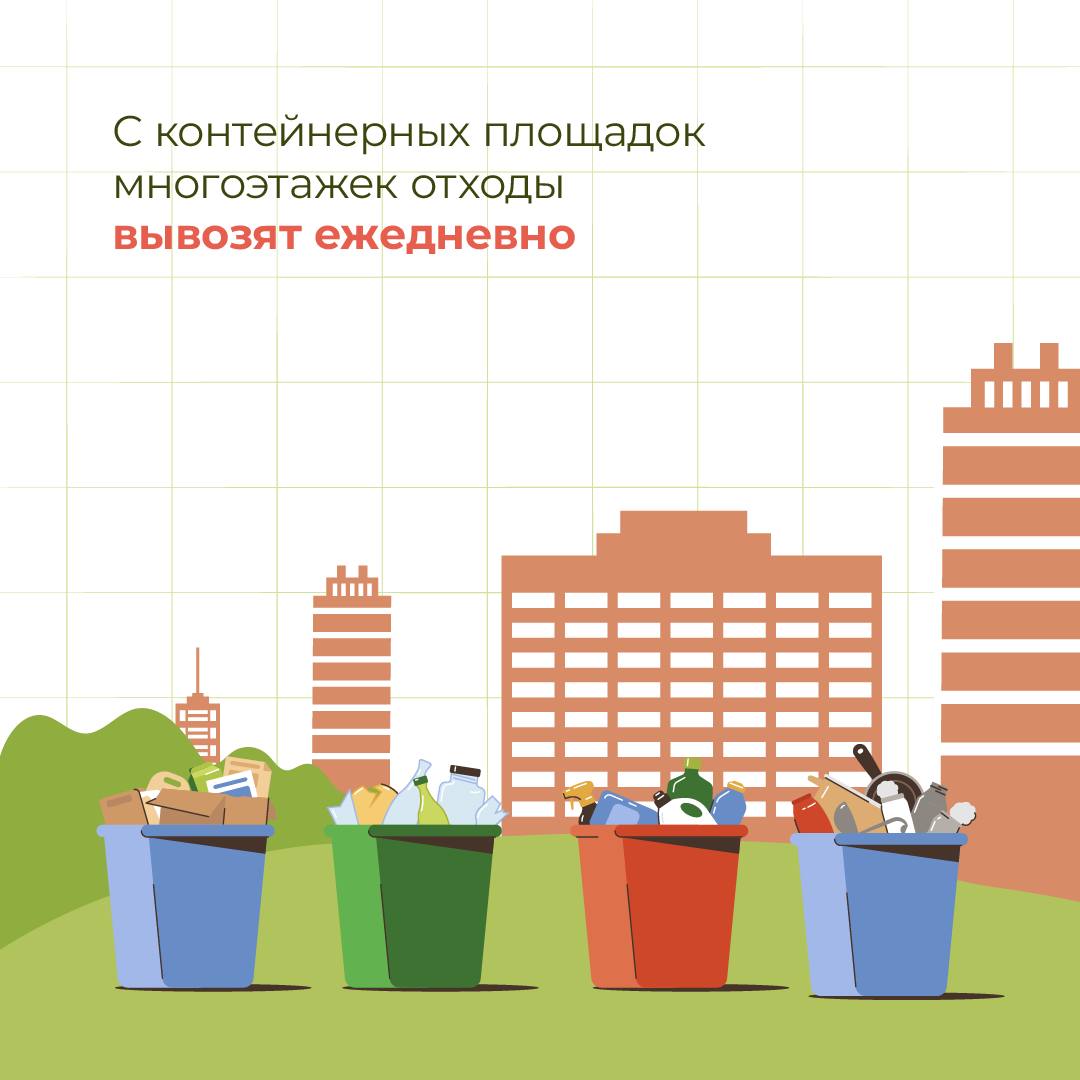 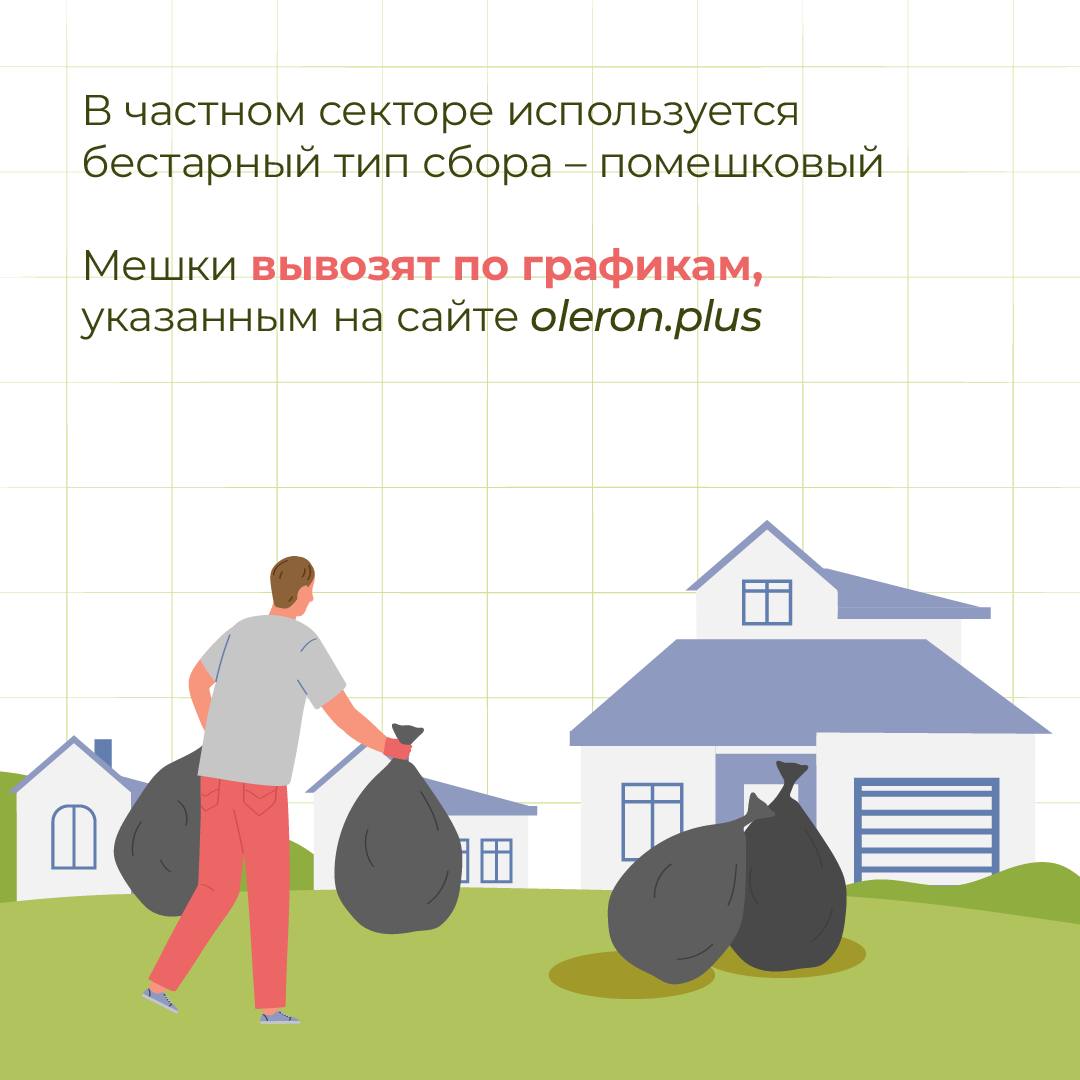 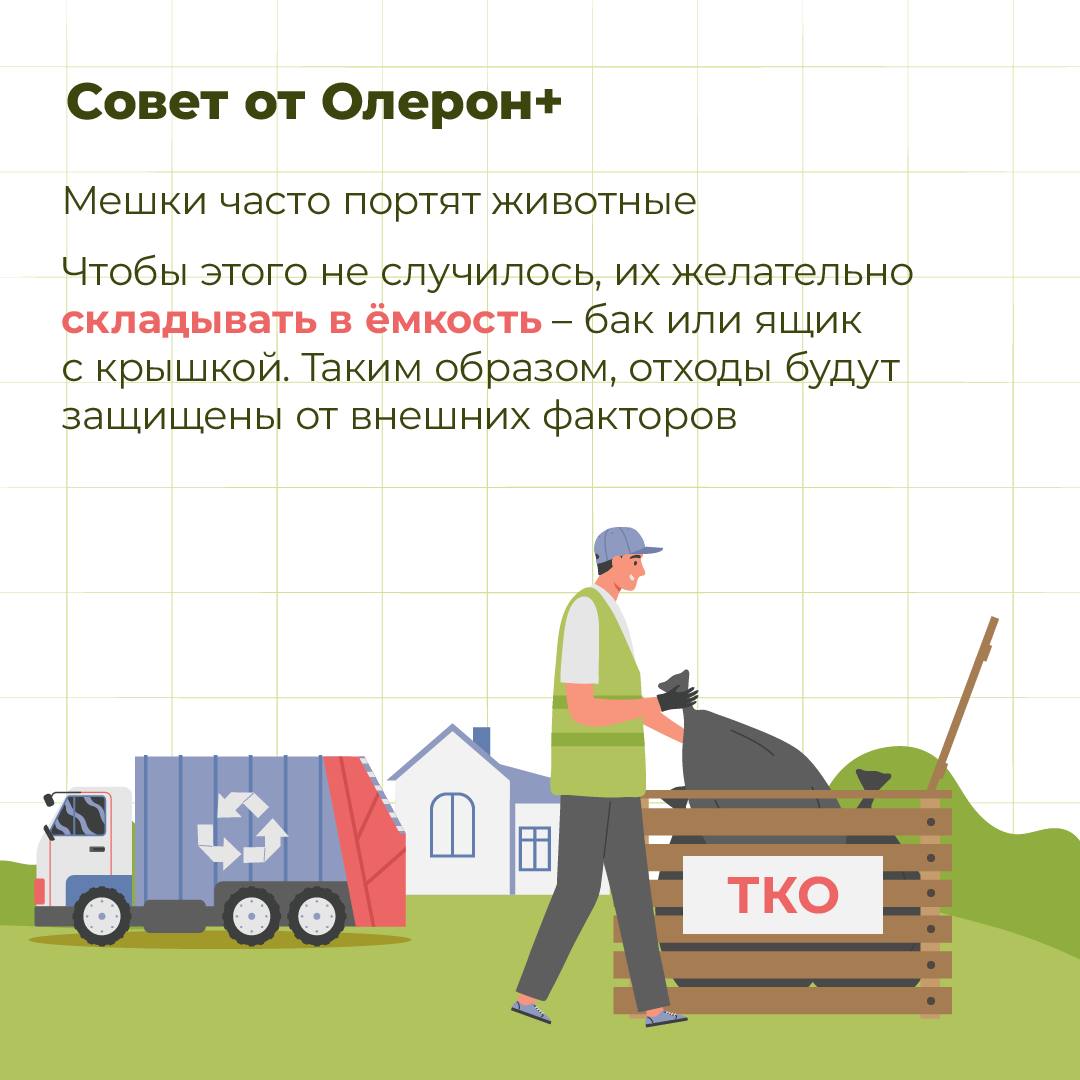 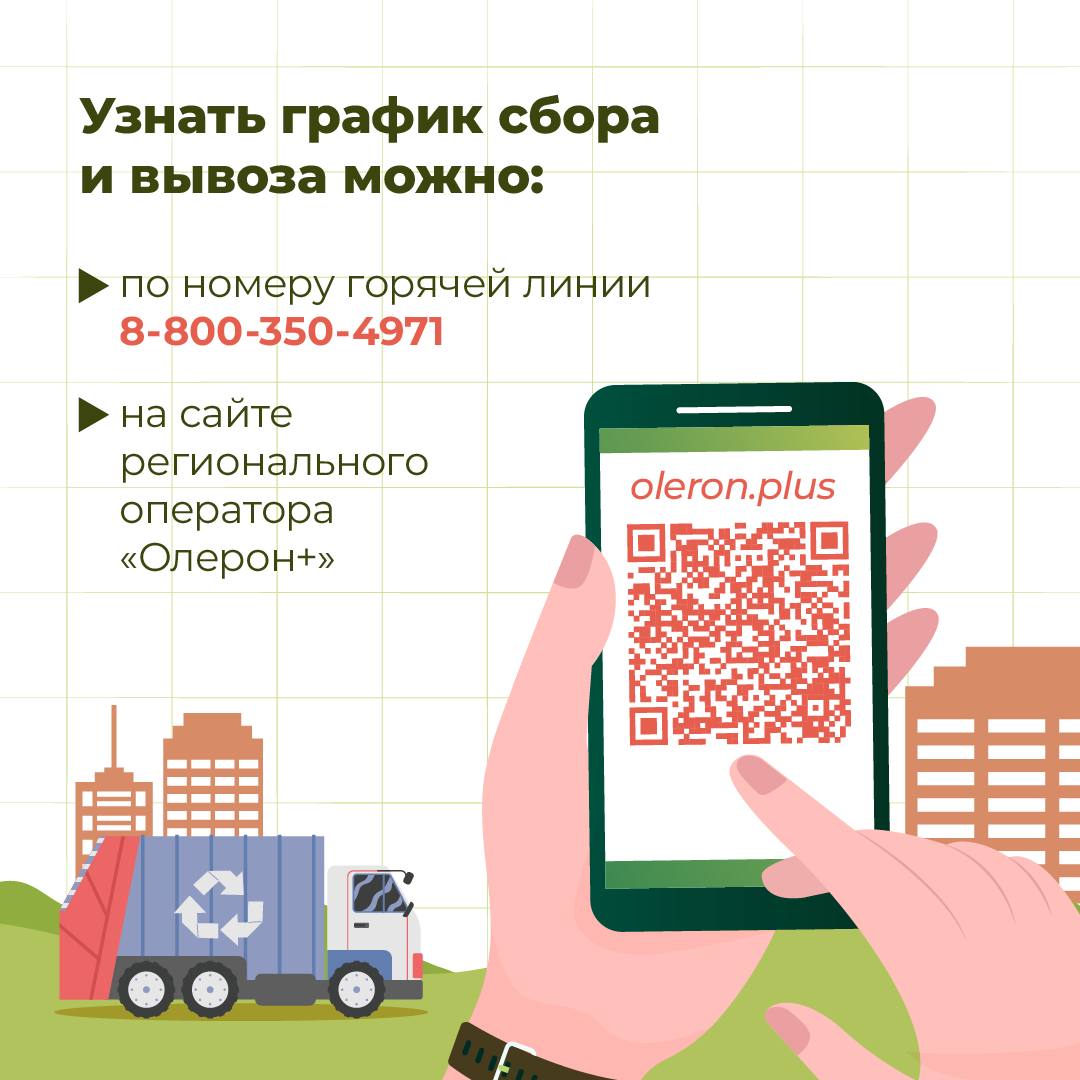 